GENOGRAM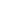 